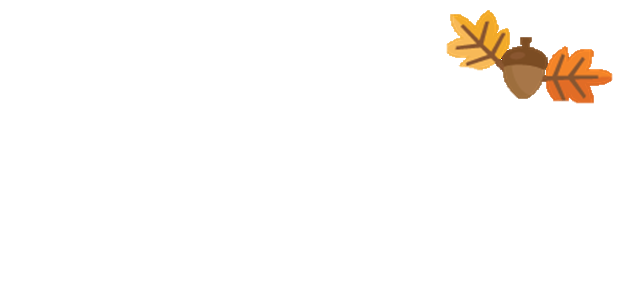 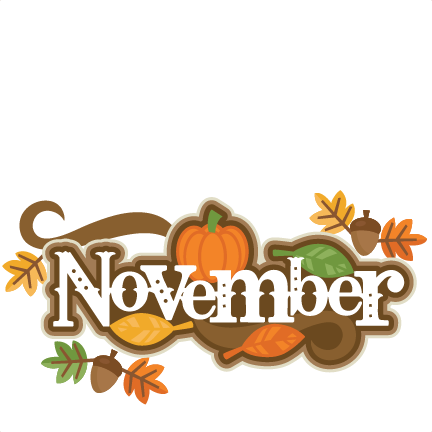 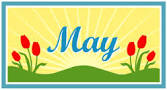 SUNDAYMONDAYTUESDAYWEDNESDAYTHURSDAYFRIDAYSATURDAY1BINGOSocial Circle and Apple Cider2PaintingMusic with Greg and Michael3Hallmark MovieDraw/Color4Golden GirlsPuzzles5 BINGODevotion with Randy & Shelaine6PuzzlesSocial Circle & Hot Cocoa7Flag CraftMusic with Taylor Grace8TRIVIAPopcorn9Veteran’s Day ProgramMusic with Mike Darling10Andy GriffithBean Bag Toss11Hallmark MovieRing Toss12Balloon BallDan and Bart13 ManicuresBible Blurt14PaintSinging and Devotion with Mr. Howard15BINGOSocial Circle and Hot Cocoa16Bible BlurtMusic with the Hallmarks17TV Land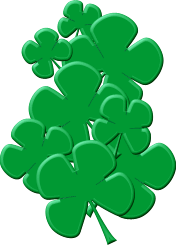 Puzzles18Andy GriffithDraw/Color19BINGOKaraoke20PuzzlesThanksgiving Trivia21CraftSinging (Eastern Sky)22   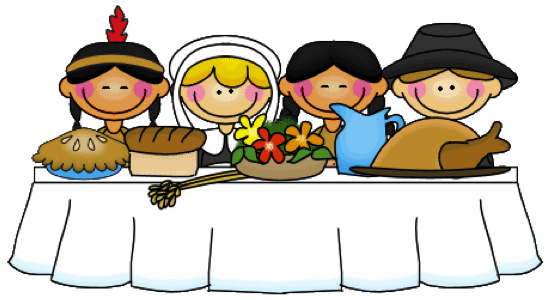 23Price is RightBingo24Hallmark MovieBalloon Ball25TV LANDPuzzles26Bible BlurtMusic (Moon Tree Band)27ManicuresSocial Circle28Anna ThornMusic w/ Martens29Rhyme TimeCaramel Apples30Music with Erik SmallwoodMusic with Mike Mann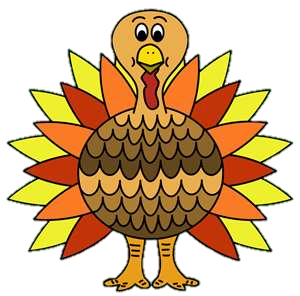 